Конспект урока информатики для 9 класса.Тема урока: Построение диаграмм и графиков в электронных таблицах.Цели урока: -  образовательная – познакомиться с построением диаграмм и графиков в электронных таблицах;-   развивающая – развитие внимания, памяти, речи, логического мышления, самостоятельности; - воспитательная – воспитание дисциплины, аккуратности, чувства ответственности, уверенности в себе. Требования к знаниям и умениям учащихся:Учащиеся должны знать: какие виды диаграмм и графиков существуют в электронных таблицах.Учащиеся должны уметь строить диаграммы и графики в электронных таблицах.Учебно-методическое и программное обеспечение урока: 1) Информатика: Учебник для 9 класса / Н.Д. Угринович – 2-е изд., испр. –        М.: БИНОМ. Лаборатория знаний, 2009. – 295с.2) Методика преподавания информатики: учеб. пособие для студ. пед. вузов / М.П.Лапчик, И.Г.Семакин, Е.К.Хеннер. – 2-е изд., стер. – М.: Издательский центр «Академия», 2005. – 624с. Оборудование урока: мультимедийный проектор, учебник  по информатике, презентация, программа MS Excel, практическая работа, карточки с заданиями.План урока:1) организационный  момент (2 мин.);2) актуализация знаний (8 мин.);3) изучение нового материала (18 мин.);4) первичное закрепление изученного материала (13 мин.);5) подведение итога урока (2 мин.);6) домашнее задание (2 мин.).Изучаемые вопросы:Типы диаграмм.Оформление диаграммы.Ход урока.Организационный момент (включает в себя приветствие учителем учащихся, готовность класса к уроку, проверку отсутствующих).Актуализация знаний.Учитель: Мы продолжаем изучать возможности табличного процессора Excel и сегодня нам предстоит изучить новые возможности этой программы. Но сначала повторим теоретический материал, полученный на прошлом уроке. Для этого вы поработаете в парах - на ваших столах лежат карточки с заданиями. Одно задание на нахождение соответствия между понятием и верным ответом, второе – на работу с формулами. После выполнения задания поменяйтесь карточками и проверьте друг друга.Учащиеся работают с заданиями. (Приложение 1). После выполнения краткое обсуждение правильных ответов.3) Изучение нового материала.Учитель: Итак, мы вспомнили и повторили основные понятия электронных таблиц. Возможности ЭТ велики - с их помощью можно решать разнообразные задачи, моделировать различные процессы и явления, выполнять вычисления. Но не только! ЭТ позволяют визуализировать полученные результаты, используя деловую графику. И цель сегодняшнего урока  - узнать какие графические возможности есть у прикладной программы MS Excel, для чего используют диаграммы, какие типы и виды диаграмм существуют, как построить диаграмму. Откройте, пожалуйста, свои тетради и запишите тему сегодняшнего урока: «Построение диаграмм и графиков в электронных таблицах». (слайд 1)
 Запись на доске и  в тетрадях:   Число.                 Построение диаграмм и графиков в электронных таблицах.Учитель: Рассмотрим типы диаграмм.  Различные типы диаграмм позволяют представлять данные в различных формах. Для сравнения величин используется столбчатая (линейчатая) диаграмма (слайд 2). Линейные диаграммы могут быть плоскими и объемными, причем столбцы могут быть расположены как вертикально (гистограмма), так и горизонтально. Например, с помощью линейчатой диаграммы можно наглядно представить данные о численности населения различных стран мира. Круговая диаграмма служит для отображения частей целого (слайд 3). Круговые диаграммы могут быть плоскими и объемными, причем секторы могут быть раздвинутыми (разрезанная круговая диаграмма). Например, круговая диаграмма позволяет наглядно показать долю стоимости отдельных устройств компьютера в его общей стоимости. График служит для построения графиков и отображения изменения величин в зависимости от  времени (слайд 4).  На плоских графиках маркерами отображаются значения числовой величины, которые соединяются между собой плавными линиями. Объемные графики представляют изменение величины с помощью цветной трехмерной фигуры.На самом деле типов диаграмм больше, но мы говорим о самых распространенных, самых востребованных. Итак, запишите в тетрадях основные типы диаграмм:- круговая диаграмма, - кольцевая диаграмма,- гистограмма, - точечная диаграмма, - линейчатая диаграмма, - график.Запись в тетрадях:Основные типы диаграмм:- круговая диаграмма, - кольцевая диаграмма,- гистограмма, - точечная диаграмма, - линейчатая диаграмма, - график.Учитель: теперь рассмотрим технологию построения диаграмм и графиков. Этап первый. При создании диаграммы в электронных таблицах прежде всего необходимо выделить диапазон ячеек, содержащий исходные данные для ее построения. Затем на панели быстрого доступа открыть вкладку/команду «Вставка»  и выбрать соответствующую диаграмму или график (слайд 5). 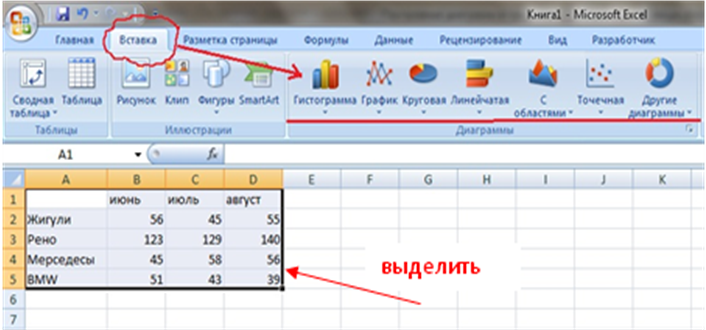 Выделенный диапазон исходных данных включает в себя ряды данных и категории.Ряды данных – это множество значений, которые необходимо отобразить на диаграмме. Запишите определение в тетради.Запись в тетрадях:Ряды данных – это множество значений, которые необходимо отобразить на диаграмме. Запишите определение в тетради.Учитель: На линейчатой диаграмме значения ряда данных отображаются с помощью столбцов, на круговой - с помощью секторов, на графике – точками, имеющимися заданные координаты Y. (слайды 6,7,8)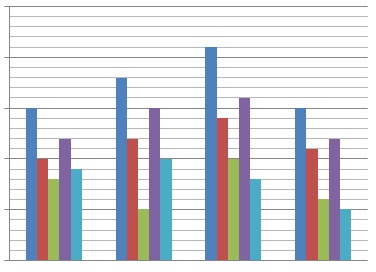 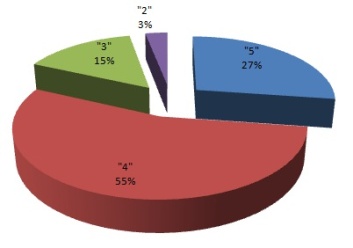 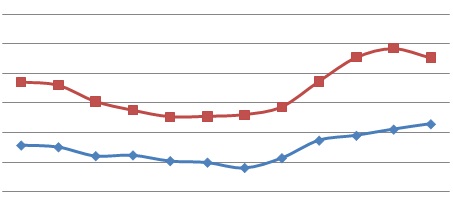 Категории задают положение значений ряда данных на диаграмме. Запишите определение в тетради.Запись  в тетрадях:Категории задают положение значений ряда данных на диаграмме. Запишите определение в тетради.Учитель: На линейчатой диаграмме категории являются подписями под столбцами, на круговой диаграмме – названиями секторов, а на графике категории используются для  обозначения делений на оси Х. Ряды данных и категории могут размещаться как в столбцах, так и в строках электронной таблицы.Этап второй. Оформление диаграммы.Диаграммы могут располагаться как на отдельных листах, так и на листе с данными. Область диаграммы может содержать названия оси категорий и оси значений, заголовок диаграммы и легенду. Для того, чтобы подписать диаграмму, данные, название осей, а также определить местоположение легенды, необходимо выбрать вкладку/команду «Макет» на панели быстрого доступа.  (слайд 9) Запишите это предложение в тетради.Запись в тетрадях:Для того, чтобы подписать диаграмму, данные, название осей, а также определить местоположение легенды, необходимо выбрать вкладку/команду «Макет» на панели быстрого доступа.  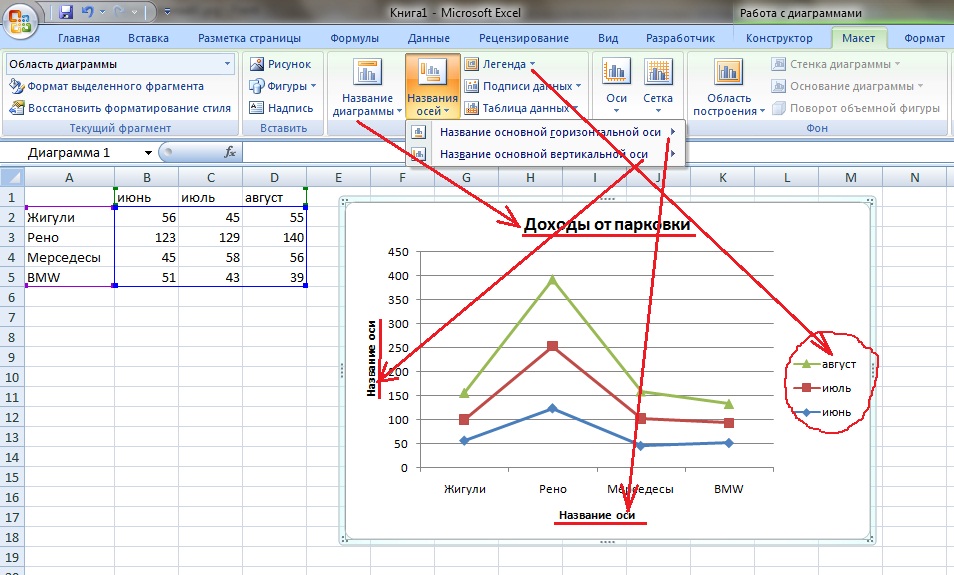 Учитель: На этом этапе подбираются все необходимые параметры диаграммы, т.е. ее внешний вид. Можно подписать вертикальную и горизонтальную ось (при необходимости), подписать данные, название диаграммы, изменить местоположение легенды.Подписи  данных, название осей не всегда бывают уместны – иногда это перегружает диаграмму информацией, делает ее тяжелой для восприятия.  Оформление диаграммы каждый раз решается индивидуально, в зависимости от решаемой задачи. Надо помнить, что диаграмма или график должны быть информативны и эстетичны. (слайд 10)4) Первичное закрепление изученного материала.Учитель: Чтобы закрепить изученный материал, выполним практическую работу на компьютерах. У вас на рабочем столе находится файл «Практическая работа_Построение диаграмм и графиков». Откройте его и выполните три задания. Для каждой таблицы подберите подходящую диаграмму или график и разместите на том же листе. Все диаграммы должны быть подписаны. Файл сохраните под тем же именем.
Ученики выполняют практическую работу. 1) Задание: Построить диаграмму, отражающую результаты потребления энергии предприятием за 2011-2012 года.Ответ: 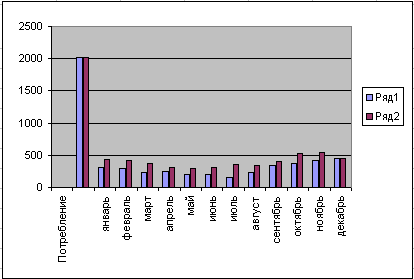 2) Задание: Построить диаграмму, отражающую результаты выполнения контрольной работы (выраженные в процентах) по геометрии 9 «А» класса.Ответ: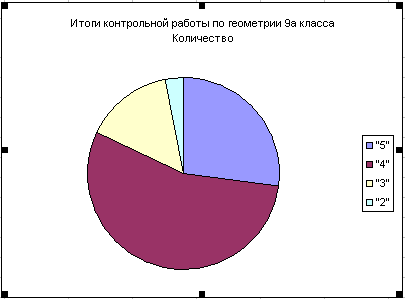 3) Задание: Построить диаграмму, отражающую результаты разных видов тетрадей в течение года (по кварталам).Ответ: 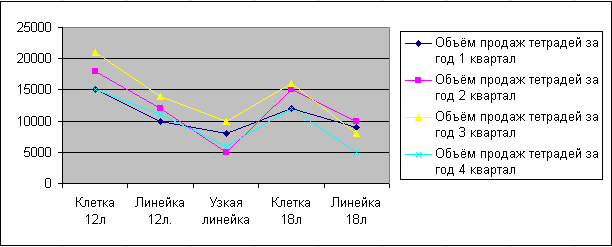 5) Подведение итогов урока.Учитель: Подведем итоги урока. Назовите основные типы диаграмм. Ученик: Основные типы диаграмм: круговая диаграмма, кольцевая диаграмма, гистограмма, точечная диаграмма, линейчатая диаграмма, график.Учитель: Назовите этапы создания диаграмм и графиков.Ученик: Этап 1: Диапазон исходных данных, ряды данных и категории.              Этап 2: Оформление диаграммы.Учитель: Как вы думаете, в каких областях деятельности применяются диаграммы? (После ответов учащихся  - слайд 11)(Далее выставляются оценки, задаётся домашнее задание).6) Домашнее задание.Запишите в дневниках домашнее задание: Н.Д.Угринович. Информатика и ИКТ: учебник для 9 класса. § 3.3, записи в тетрадях  (слайд 12)Запись в дневниках:Н.Д.Угринович. Информатика и ИКТ: учебник для 9 класса. § 3.3, записи в тетрадях.Потребление электроэнергии за 2011-2012 гг. (квт/ч)Потребление электроэнергии за 2011-2012 гг. (квт/ч)Потребление электроэнергии за 2011-2012 гг. (квт/ч)20112012январь312430февраль300420март240370апрель245305май206300июнь196312июль160360август226346сентябрь345400октябрь378530ноябрь420549декабрь456450Итоги контрольной работы по геометрии 9а классаИтоги контрольной работы по геометрии 9а классаОценкаКоличество"5"9"4"18"3"5"2"1Объём продаж тетрадей за годОбъём продаж тетрадей за годОбъём продаж тетрадей за годОбъём продаж тетрадей за годОбъём продаж тетрадей за годТетрадь 1 квартал2 квартал3 квартал4 кварталКлетка 12л15000180002100015000Линейка 12л.10000120001400011000Узкая линейка80005000100006000Клетка 18л12000150001600012000Линейка 18л90001000080005000